Муниципальное бюджетное дошкольное образовательное учреждениедетский сад № 38 с.Отрадо – Кубанского муниципального образованияГулькевичский районКонспект непосредственно-образовательной деятельностиАппликация «Бусы для мамы»Подготовила воспитатель Дорогих С.А.с.Отрадо – Кубанское, 2022гЦель: развитие творческих способностей детей, формирование интереса и положительного отношения к аппликации.Задачи:- обучать детей навыкам наклеивания готовых фигур, умению чередовать их по цвету;- формировать умение намазывать клеем всю поверхность детали, учить различать лицевую и оборотную сторону детали;- закреплять представление о геометрической фигуре – круг, об основных цветах спектра;- формировать пространственные представления – учить правильно располагать круги на «нитке»;- развивать мелкую моторику и мускулатуру кистей и пальцев рук;- воспитывать аккуратность при работе с клеем и бумагой;- воспитывать заботливое отношение к близким людям, желание доставить радость родному человеку – маме.Предварительная работа: настольная игра «Собери бусы», выкладывание «бус» на фланелеграфе, беседы о маме, предстоящем празднике «День матери».Материал: 1/2 альбомного листа с нарисованной карандашом ниткой, готовые формы бусин разные по цвету, клеевой карандаш, клеенка, салфетка.Ход НОД.1. Организационный момент. Вводная беседа.Воспитатель напоминает детям о том, что скоро у мамочек будет праздник «День матери». На праздники принято дарить подарки и радовать близких людей вниманием, заботой.- Предлагаю порадовать мам подарком, который наверняка им придется по душе.Отгадайте загадку и узнаете, что мы сделаем сегодня на занятии.Эти шарики на нитиВы примерить не хотите ль?На любые ваши вкусыВ маминой шкатулке. (бусы)- Молодцы мои ребятки, отгадали вы загадку. Посмотрите, пожалуйста, ка мы будем нанизывать бусинки на нитку. Воспитатель показывает детям приемы, последовательность работы.Чтоб работа спорилась нужно пальчики размять.2. Пальчиковая игра «Бусы».1, 2, 3, 4, 5 – буду бусы собирать. (загибаем пальчики начиная с мизинца)Покатаю я в рукахБусинки – горошинки (катаем воображаемую бусинку в ладошках)Станьте ловкими скорей,Пальчики, ладошки. (сжимаем, разжимает кулачки).После игры дети приступают к самостоятельной деятельности.3. Самостоятельная продуктивная деятельность детей. Аппликация «Бусы для мамы».- Давайте украсим ниточки бусинками. Будьте внимательны и аккуратны.Воспитатель помогает детям, если требуется помощь.Проводится на ковре.Мы, бусинки – красавицы, по группе катались. (дети бегают врассыпную)Катались, катались, да на нитку собрались (встают в круг, берутся за руки).4. Итог занятия.- Вот какие красивые бусы получились, молодцы ребята, потрудились.Мамочки очень обрадуются нашему подарку.Воспитатель читает стихотворение:Н. СнежнаяБусинку за бусинкой соберу на нитку.Мой подарок знаю, вызовет улыбку.Маме он понравится, и она в ответСкажет, что красивей бус на свете нет!Воспитатель с детьми рассматривают готовые работы, организуют выставку.Муниципальное бюджетное дошкольное образовательное учреждение детский сад № 38 с. Отрадо-Кубанского муниципального образования Гулькевичский районКонспект непосредственно-образовательной деятельностиАппликация «Бусы для мамы»В второй группе раннего возраста «Паровозик из ромашкова»Подготовила: воспитатель Дорогих С.А.2022 год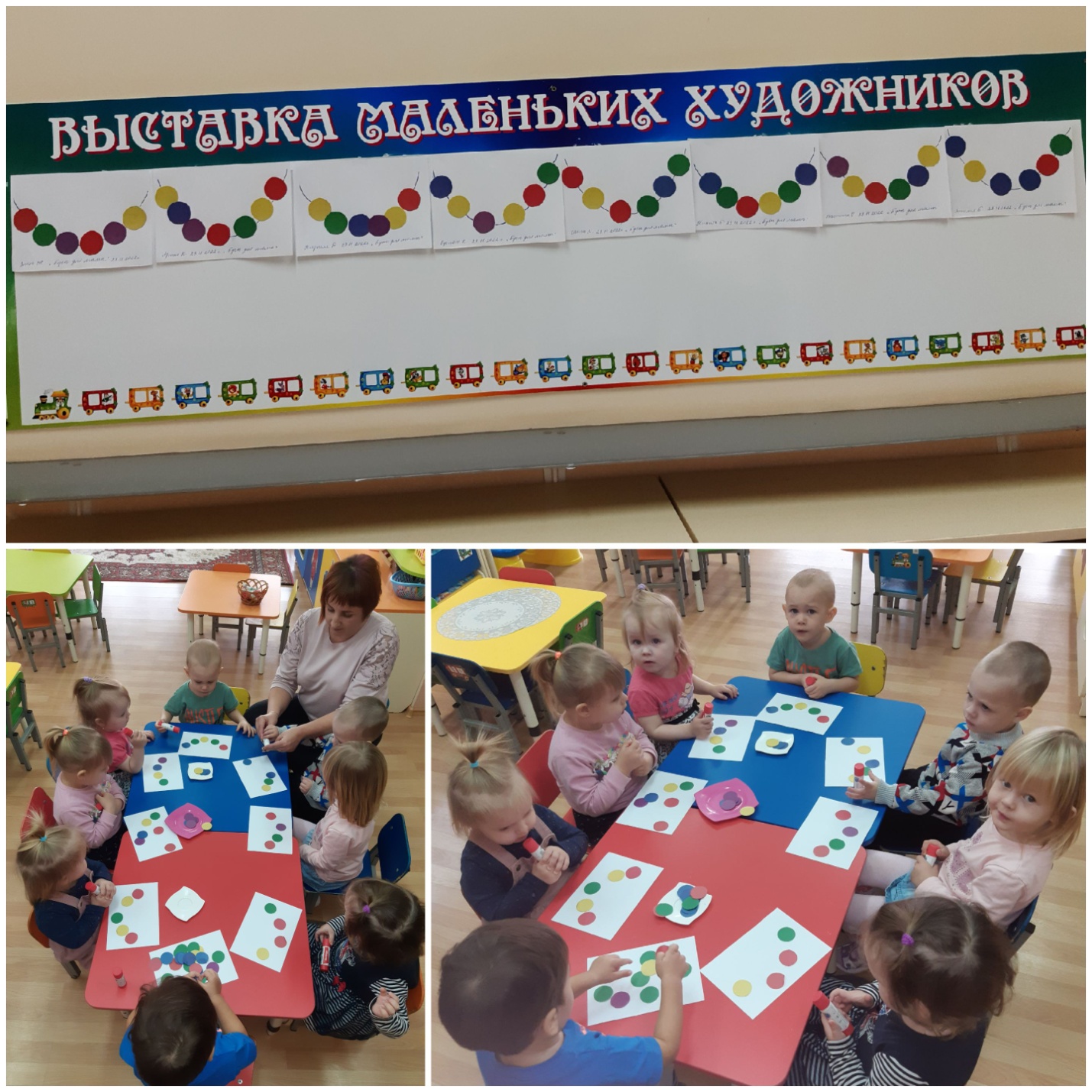 